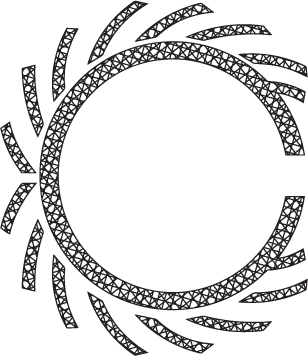 Christopher A. Smalls10319 Lady Grace LnCharlotte, NC 28270(843) 812-3774E-Mail: casmalls92@gmail.comProfessional ObjectiveTo obtain an entry-level position that will allow creative growth and professional advancement. Highlight of QualificationsExceptional communication and interpersonal skills; thrives in team environments Notable organization skills; able to organize and execute ideasRefined time management skills; able to prioritize and complete tasks Excellent leadership skills; able to lead others and able to receive directionSkillsProficient in Adobe Photoshop, Adobe Bridge, Adobe illustratorDSLR: Proficient Nikon cameras, Raw Image handlingProficient in Mac and PCWork Experience	03/17 – current 	Portrait Photographer/ Sale Associate 						           Charlotte, NC		Portrait Innovation	Photographing and posing client in studio depending on clients needs Selling photo packages and create specialty productsMaintaining photo studio, props, lighting and camera equipment  11/14 – current	Creative Professional-		Freelance						                                                 	            Charlotte, NCCAD design; Jewelry and SculptureDigital Photography; lifestyle, fashion and special occasionsPhoto Retouching, Restoration, Manipulation - RaGraphic Design, Branding and Social Media CampaignCreative Direction - concept, hair, make-up, modelManage & Host client files via cloud08/16 – 12/16	CAD & Jewelry Design Consultant		Delgado’s Jewelers 						             		             Charlotte, NCDesigning custom urban jewelry 		Photographing current stock and new jewelryEditing/ Retouch jewelry ImagesManaging and operating Form 2 3D printer on a daily basis to ensure quality control11/14 – 08/16	CAD Designer								             Charlotte, NC		Skatell’s Manufacturing Jewelers Design custom fine jewelry by using unique stock gemstones for inventory 		Modernize customer’s jewelry by rebuilding it to meet specific desires and current jewelry trendsPartner with sales associates to review design details such as cost, weight, style, and durability Manage and operate 3D printer and CNC mill on a daily basis to ensure quality controlTroubleshoot with in-store Bench jewelers to create models that can be easily cast and stone set08/10 – 05/14	Documentation Lab Technician						             Rock Hill, SC		Winthrop University	Assisted students with documentation of two dimensional and three dimensional art in digital photography Instructed students in professional raw editing techniques in Adobe PhotoshopCreated relationships with students and provided motivation and artistic critique for overall student retention  Maintained the productivity and accessibility of all computers, software and studio for student uEducationWinthrop University								             Rock Hill, SC		Bachelor of Fine Arts	                         	          					             Degree, 05/14	        		Concentrations: Jewelry DesignDeveloped a strong comprehension and appreciation of aesthetics in commercial, fine and fashion jewelry Obtained knowledge of traditional and technologically innovative design and fabrication skills to produce prototypesExcelled in concept development by creating sketches, models, samples resulting in progressive design iterationsCourse with Sculpture, Digital Photography, Graphic Design and Color TheoryActivities and AssociationsSub Committee Member, SIGGRAPH Conference 2017						        Los Angeles, CAContent Photographer, TXTURE Magazine							             Charlotte, NCSub Committee Member, SIGGRAPH Conference 2016						             Anaheim, CASub Committee Member, SIGGRAPH Conference 2015						        Los Angeles, CAJewelry Stylist, Kortu Momolu, New York Fashion Week FW ’14					           New York, NYSub Committee Member/ Exhibitor, SIGGRAPH Conference 2014      					           Vancouver, BCInstructor, Computing and Jewelry Design Camp 2014						             Rock Hill, SCCreative Director/ Designer, Salute to Couture Benefit Fashion Show	                                                                                     Rock Hill, SC Sub Committee Member, SIGGRAPH Conference 2013 						             Anaheim, CA Participant, Radical Jewelry Makeover							             Charlotte, NCReferences available on request.